Dear, Homer Simpson!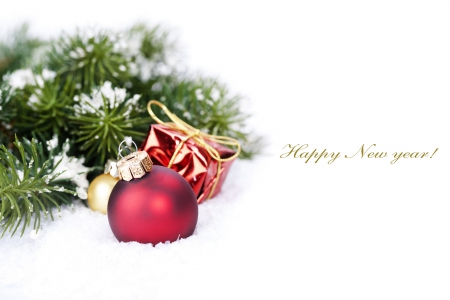 Happy New Year!Dear, Marge  Simpson!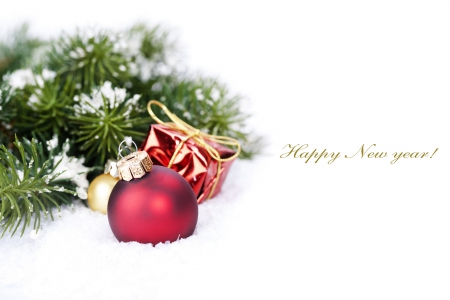 Happy New Year!Dear, Bart Simpson!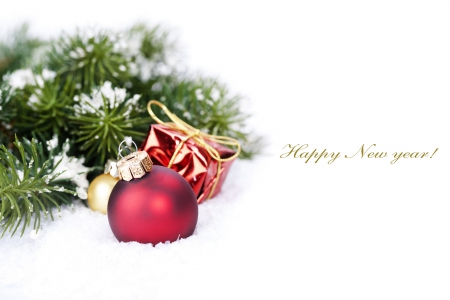 Happy New Year!Dear, Lisa Simpson!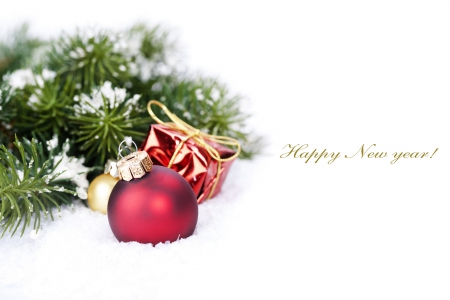 Happy New Year!Dear, Maggie Simpson!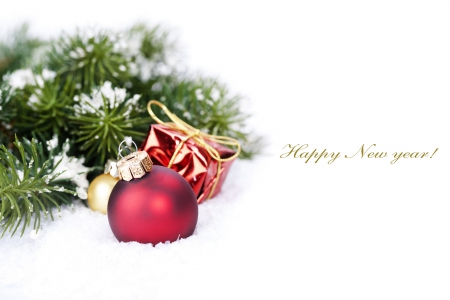 Happy New Year!Created by the trial version of Document .Net 2.4.10.19!
The trial version can process only 300 paragraphs.
Get license for Document .Net.